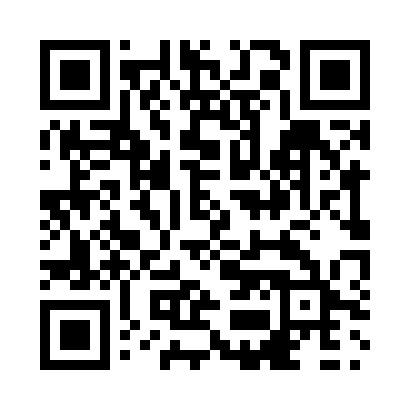 Prayer times for Moore Falls, Ontario, CanadaMon 1 Jul 2024 - Wed 31 Jul 2024High Latitude Method: Angle Based RulePrayer Calculation Method: Islamic Society of North AmericaAsar Calculation Method: HanafiPrayer times provided by https://www.salahtimes.comDateDayFajrSunriseDhuhrAsrMaghribIsha1Mon3:395:341:196:419:0510:592Tue3:405:341:196:419:0510:583Wed3:415:351:206:419:0410:584Thu3:425:351:206:419:0410:575Fri3:435:361:206:419:0410:566Sat3:445:371:206:409:0310:567Sun3:455:371:206:409:0310:558Mon3:465:381:206:409:0210:549Tue3:485:391:216:409:0210:5310Wed3:495:401:216:409:0110:5211Thu3:505:411:216:399:0110:5112Fri3:525:411:216:399:0010:5013Sat3:535:421:216:398:5910:4914Sun3:545:431:216:398:5910:4715Mon3:565:441:216:388:5810:4616Tue3:575:451:216:388:5710:4517Wed3:595:461:216:378:5610:4318Thu4:005:471:226:378:5610:4219Fri4:025:481:226:378:5510:4120Sat4:035:491:226:368:5410:3921Sun4:055:501:226:368:5310:3822Mon4:075:511:226:358:5210:3623Tue4:085:521:226:358:5110:3524Wed4:105:531:226:348:5010:3325Thu4:115:541:226:338:4910:3126Fri4:135:551:226:338:4810:3027Sat4:155:561:226:328:4710:2828Sun4:165:571:226:318:4610:2629Mon4:185:591:226:318:4410:2530Tue4:206:001:226:308:4310:2331Wed4:216:011:226:298:4210:21